Process FlowBudget AvailabilityThere must be Administrative Approval in case of Development ProjectCost/Fund Center and Project ID already created in IFMISApproved Budget AllocationIntra-departmental reviewNotification of Dedicated Unit at Secretariat Level for the Management of Assignment Accounts by respective PAOSoPs for development, review/scrutiny and finalization of submissions for the opening of Assignment AccountsSanctioning of Assignment Account OpeningEnlistment of cases fit for opening/use of Assignment AccountDocumentation required under the stipulated procedure for ASAAN Assignment Account i.e.Administrative ApprovalBudget AllocationSignatories for Cheques and related documentationSubmission of Form-A to the Manager National Bank of Pakistan, Peshawar Cantt Main BranchRequest to FD FOR PLACEMENT OF FUNDS AS cEILINGSThe PAO to formally request the approval of KP Finance Department for placement of funds in the desired Assignment Account as Ceilings for the stipulated time period i.e. quarterly/monthly.Sanction to Place fUNDS IN aSSIGNMENT ACCOUNTSubmission of Form-C to the Accountant General KP FORM - A(Sanction for Opening of Assignment Account/Sub-Assignment Account)Department:	Attached Department:	No.			Dated:From:To:The Manager,National Bank of Pakistan,Subject:	Opening of Lapsable Assignment Account/Sub-Assignment Account in Pakistani Rupee Titled: 	It is requested that Lapsable Assignment Account/Sub-Assignment Account may kindly be opened with the above Title in the National Bank of Pakistan (NBP) Branch The above Account will be operated jointly by Mr/Mrs/Ms: and    Mr/Mrs/Ms:whose specimen signatures duly attested along with copies of CNIC and Office Cards or Notification or Office Order are attached herewith in triplicate.The above account will be operated/maintained in accordance with the approved revised procedure as circulated by the CGA Vide No. 1376 CGA/A.A/RP-2018(L.C), dated: 26-10-2020.The funds in the Assignment Account/Sub-Assignment Account will be provided through sanctioned Current/Development Budget Allocation.It is certified that all the requirements/codal formalities as prescribed/defined in the ASAAN Assignment Account Procedure are fulfilled/completed to open the account and Secretary  	has approved the opening of Assignment Account on the subject title being the Principal Accounting Officer (PAO).(________________)                                                                                     Cc:Secretary to Finance Department, Government of Khyber PakhtunkhwaSecretary to P&D Department, Government of Khyber PakhtunkhwaThe Accountant General Khyber PakhtunkhwaThe Director Treasuries and Accounts, PeshawarFORM - C(Sanction for Placement of Funds in Assignment Account/Sub-Assignment Account)No.Government of Khyber PakhtunkhwaDepartment of Peshawar, the To:The Accountant General KP,Peshawar,Subject:	Sanction for Placement of Released Funds as Ceilings in the Assignment Account/Sub-Assignment Account Relating to: Dear Sir,I am directed to convey the sanction of the Competent Authority to the placement of an amount of Rs.                              In the Assignment Account titled:as Ceiling for the quarter/month    (                                         )      of the current financial year (                            ) duly released by the Finance Department.It is requested that the Manager National Bank of Pakistan Peshawar Cantt Branch may be advised to arrange payment against the above mentioned Ceiling of Rs. 			on the receipt of cheque and prescribed schedule of payment duly signed by the authorized signatories of the Account.This assignment of funds has been made against budgetary allocation in Grant No. (                       ), Cost Center (                                                         ), bearing Function-cum Object Classification (                                                 ) for the year          (              ) to which the expenditure may be debited in the Accounts.								Yours faithfully,							Name:   Designation:	Cc:The Secretary Finance Department, Government of Khyber PakhtunkhwaThe Secretary P&D Department, Government of Khyber PakhtunkhwaThe Director Treasuries and Accounts, PeshawarSchedule of Assignment Account ChequesSr. No. ______                                                                                        Date: ____________CertificateIt is certified that money being drawn through above cheque/cheques is required for immediate disbursement and will not be kept in any bank account.DDO’s Signature and StampProject Expenditure StatementMonth ________    Year _________1.	Brief Description of the ProjectTotal Approved Cost of the Project:				Rs. _________________Up-to Date Expenditure since Start of the Project:		Rs. _________________DDO’s Signature and StampPeshawar Cantt Main BranchName of DepartmentDDO/Cost Center/Fund CenterAssignment A/C Name/Title & No.Assignment A/C Name/Title & No.Project DescriptionProject/ADP IDSub-Detailed FunctionGrant No.Serial #Cheque No.Date of ChequePayee’s NameAmountRs.Detailed Object CodeDetailsCurrent YearPrevious YearAnnual Budget of the ProjectExpenditure during the MonthProgressive Expenditure during the Year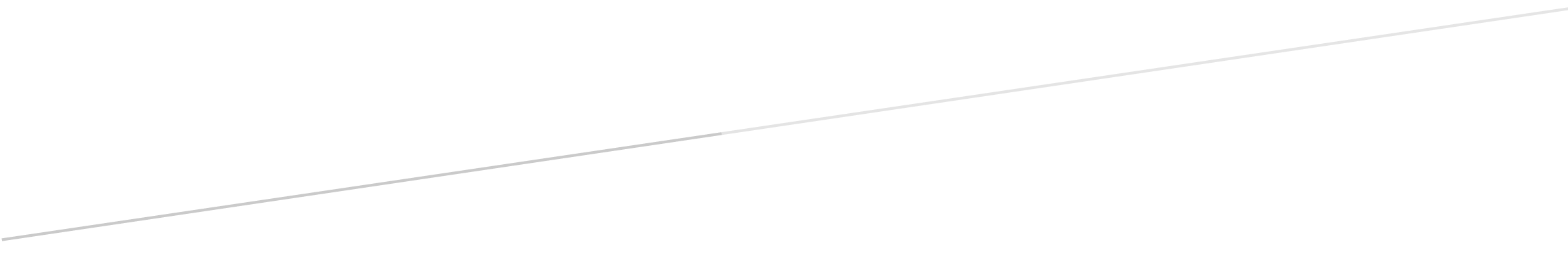 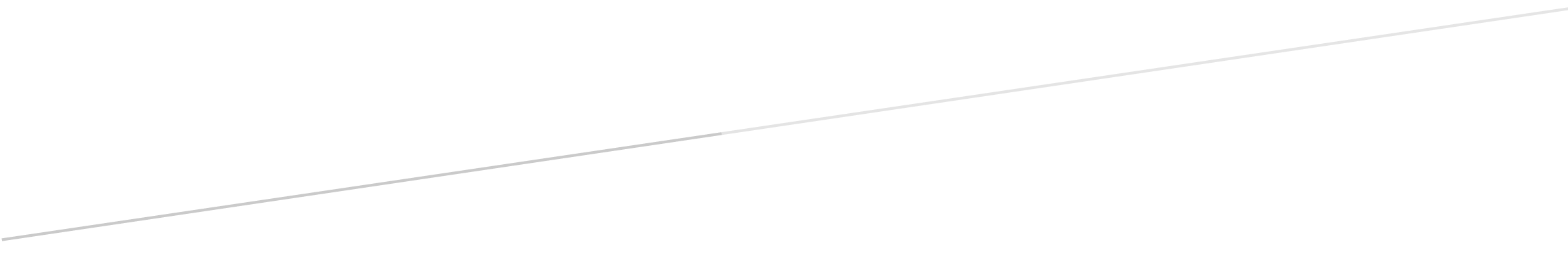 